RELIGIÓNGUIA DE TRABAJO MES DE JUNIO PRIMERO MEDIOPUNTAJE TOTAL:     25              PUNTAJE OBTENIDO:			NOTA:NOMBRE: 										CURSO:OBJETIVO: 	Descubrir la presencia de Jesús en los sacramentos.-ACTIVIDAD : Las estudiantes trabajan individualmente con los sacramentos.   Cada sacramento debe ir con su respectiva imagen:1.- ¿Qué es el sacramento del bautismo, confesión, eucaristía,……….?2.- Materia del sacramento.3.- Forma del sacramento.4.- Ministro del sacramento.5.- Sujeto del sacramento.6.- Símbolo del sacramento.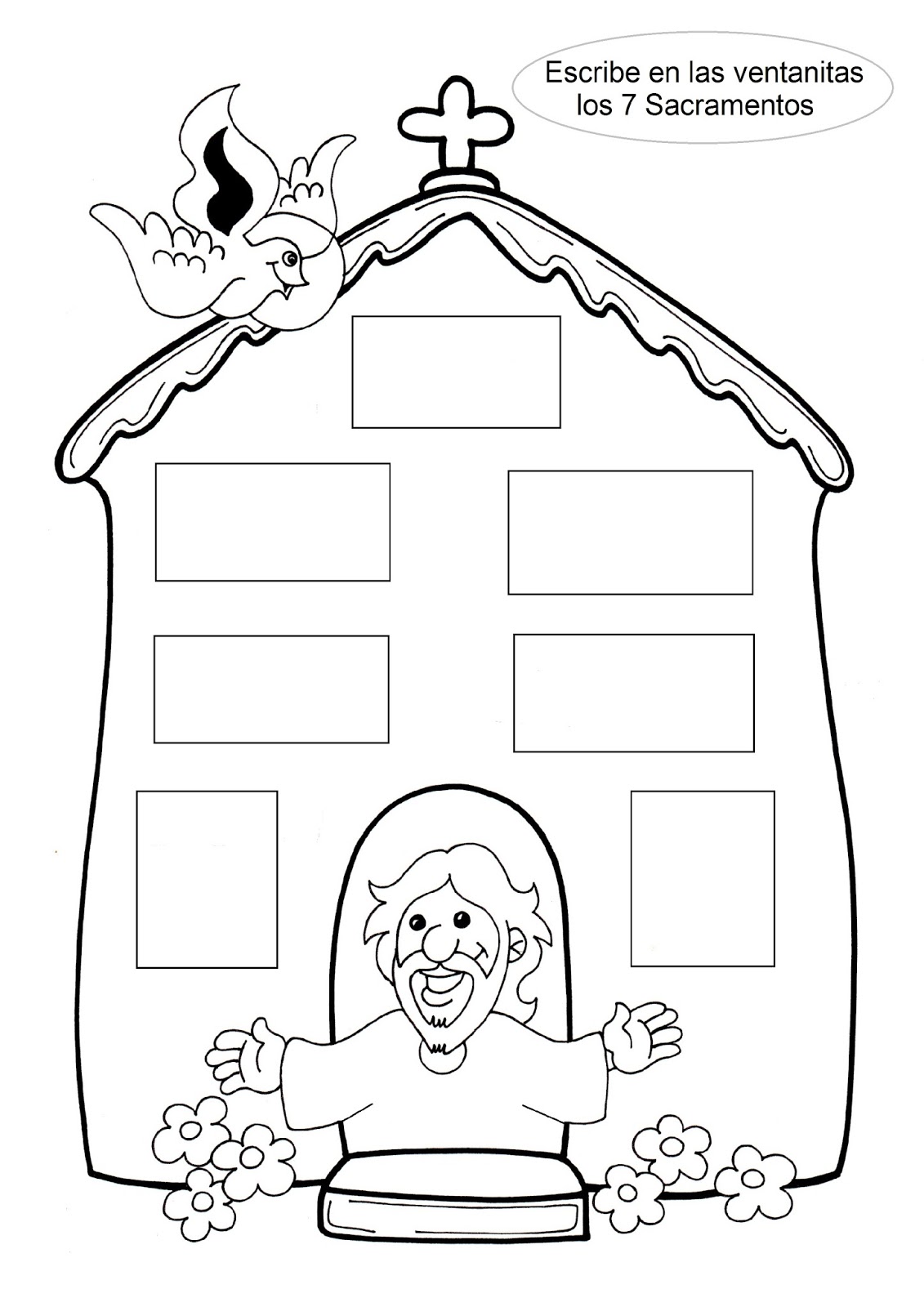 